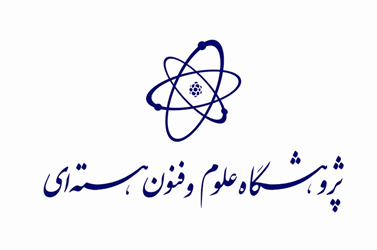     *_تنها در صورت تشخیص استاد راهنما، تایید استاد مشاور لازم است.EDU-Form-07نام و نام خانوادگی:رشته تحصیلی:گرایش:ورودی نیمسال  اول/  دوم سال تحصیلی ..........پژوهشکده:تاریخ تصویب پیشنهاد رساله:عنوان رساله به فارسی:عنوان رساله به فارسی:عنوان رساله به فارسی:اساتید راهنما:اساتید مشاور:اساتید داور:الف- گزارش كار:خلاصه‌اي از فعاليتهاي انجام شده در سه ماهه گذشته: 2- عناوين فعاليتهاي پيش‌بيني شده در سه ماهه آينده:    3- مشكلات حين انجام كار و ارائه پيشنهادات:                                                                                           تاریخ ......... /.........../............            امضاء    3- مشكلات حين انجام كار و ارائه پيشنهادات:                                                                                           تاریخ ......... /.........../............            امضاء    3- مشكلات حين انجام كار و ارائه پيشنهادات:                                                                                           تاریخ ......... /.........../............            امضاء    3- مشكلات حين انجام كار و ارائه پيشنهادات:                                                                                           تاریخ ......... /.........../............            امضاءب- ارزيابي استاد راهنما:1- تا چه حد اجراي پايان‌نامه مطابق جدول زمانبندي پيشرفت كرده است:2- اكنون چه مقدار از بودجه رساله هزينه شده است:ارزيابي پيشرفت سه ماهه توسط استاد راهنما                                         تاریخ ......... /.........../............            امضاءارزيابي پیشرفت سه ماهه توسط استاد مشاور (در صورت انجام مشاوره*)ب- ارزيابي استاد راهنما:1- تا چه حد اجراي پايان‌نامه مطابق جدول زمانبندي پيشرفت كرده است:2- اكنون چه مقدار از بودجه رساله هزينه شده است:ارزيابي پيشرفت سه ماهه توسط استاد راهنما                                         تاریخ ......... /.........../............            امضاءارزيابي پیشرفت سه ماهه توسط استاد مشاور (در صورت انجام مشاوره*)ب- ارزيابي استاد راهنما:1- تا چه حد اجراي پايان‌نامه مطابق جدول زمانبندي پيشرفت كرده است:2- اكنون چه مقدار از بودجه رساله هزينه شده است:ارزيابي پيشرفت سه ماهه توسط استاد راهنما                                         تاریخ ......... /.........../............            امضاءارزيابي پیشرفت سه ماهه توسط استاد مشاور (در صورت انجام مشاوره*)ب- ارزيابي استاد راهنما:1- تا چه حد اجراي پايان‌نامه مطابق جدول زمانبندي پيشرفت كرده است:2- اكنون چه مقدار از بودجه رساله هزينه شده است:ارزيابي پيشرفت سه ماهه توسط استاد راهنما                                         تاریخ ......... /.........../............            امضاءارزيابي پیشرفت سه ماهه توسط استاد مشاور (در صورت انجام مشاوره*)عاليخوب متوسط ضعيف                                         تاریخ ......... /.........../............            امضاء                                        تاریخ ......... /.........../............            امضاء                                        تاریخ ......... /.........../............            امضاء                                        تاریخ ......... /.........../............            امضاءتایید سرپرست / رئیس پژوهشکده:    تاریخ ......... /.........../............                         امضاء 